Základy práva životního prostředí pro neprávníky  (MX001Zk) 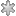 Program přednášek – podzim 2016Pátek 9.35 – 12.40 hod., místn. 2157.10.2016  9.35 – 11. 05 hod.1. Ochrana životního prostředí v českém, evropském a mezinárodním právním systému. Postavení práva životního prostředí v českém právním systému a vzájemné souvislosti. Přehled pramenů práva. Ochrana životního prostředí v ústavněprávních předpisech. Právo na příznivé životní prostředí a prostředky k jeho realizaci. Právo na informace o životním prostředí. 					Přednáší: 	Mgr. Vojtěch Vomáčka, Ph.D.7.10.2016 11.10 – 12.40 hod.2. Organizační zabezpečení a subjekty práva životního prostředí. Soustava orgánů veřejné správy, formy jejich činnosti, pravomoc a působnost. Správní procesy v právu životního prostředí. Zapojení veřejnosti a dalších osob. 					Přednáší: 	 doc.JUDr. Ivana Průchová, CSc.21.10.2016 9.35 – 11.05 hod.3. Právní úprava na ochranu ovzduší. Základní požadavky na chování subjektů. Nástroje administrativní, ekonomické, sankční. 					Přednáší:  	doc.JUDr. Ilona Jančářová, Ph.D.21.10.2016 11.10 – 12.40 hod.4. Právní úprava na ochranu vod. Základní požadavky na chování subjektů. Nástroje administrativní, ekonomické, sankční.					Přednáší:  	doc.JUDr. Ilona Jančářová, Ph.D.4.11.2016 9.35 – 11.05 hod.5. Právní úprava na ochranu přírody I. Základní požadavky na chování subjektů. Nástroje právní regulace a jejich aplikace. 					Přednáší: 	Mgr. Vojtěch Vomáčka, Ph.D.4.11.2016 11.10 – 12.40 hod.6. Právní úprava na ochranu přírody II. Základní požadavky na chování subjektů. Nástroje právní regulace a jejich aplikace. 					Přednáší: 	Mgr. Vojtěch Vomáčka, Ph.D.18.11.2016 9.35 – 11.05 hod.7. Právní úprava nakládání s odpady. Základní požadavky na chování subjektů. Nástroje administrativní, ekonomické, sankční. Dovoz a vývoz odpadů. 					Přednáší: 	Mgr. Jakub Hanák, Ph.D.18.11.2016 11.10 – 12.40 hod. 8. Právní úprava na ochranu zemědělské a lesní půdy. Základní požadavky na chování subjektů. Nástroje administrativní, ekonomické, sankční. 					Přednáší: 	Mgr. Jakub Hanák, Ph.D.2.12.2016 9.35 – 11.05 hod.9. Nakládání s chemickými látkami. Prevence závažných havárií. Právní prostředky na ochranu životního prostředí při zacházení s nebezpečnými látkami. Havarijní plánování.					Přednáší:  	doc.JUDr. Ilona Jančářová, Ph.D.2.12.2016 11.10 – 12.40 hod.10. Odpovědnost v právu životního prostředí. Systém vztahů odpovědnosti za škodu, odpovědnosti za správní delikty, trestněprávní odpovědnosti, odpovědnosti za ekologickou újmu. Prostředky jejich uplatňování. 					Přednáší:  	doc.JUDr. Ilona Jančářová, Ph.D.16.12.2016 9.35 – 11.05 hod.11. Posuzování vlivů na životní prostředí (EIA). Procedura posuzování vlivů staveb, činností, technologií a koncepcí. Integrované povolování (IPPC). Vymezení zařízení, podléhajících integrovanému povolování, postup, požadavky, kontrola. 					Přednáší: 	doc. JUDr. Ivana Průchová, Ph.D.16.12.2016 11.10 – 12.40 hod.12. Řešení střetů zájmů v území. Řízení podle stavebního zákona a předpisů horního práva z hlediska ochrany životního prostředí. Aspekty ochrany přírody, kulturního bohatství a jednotlivých složek životního prostředí. 					Přednáší: 	doc.JUDr. Ivana Průchová, CSc.